PROGETTO ERASMUS PLUS “EUREL”Cattedra JEAN MONNET di Diritto dell’Unione europea – Multilevel GovernanceDipartimento di Scienze Politiche, Università degli Studi di PerugiaVisita- studio presso il Senato della Repubblica,Roma, 10 giugno 2019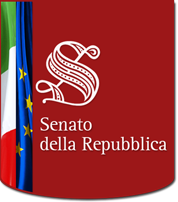 A completamento del programma del corso “Diritto e politiche dell’Unione europea per l’occupazione e lo sviluppo”, tutti gli studenti iscritti ai moduli della Cattedra Jean Monnet di Diritto dell’Unione europea potranno partecipare ad una visita – studio presso il Senato della Repubblica che avrà luogo lunedì 10 giugno 2019.I posti a disposizione sono 17 e la prova di selezione, per titoli e colloquio, si terrà il giorno 24/05/2019 alle ore 15 presso l’Aula 6 del Dipartimento di Scienze Politiche.Per iscriversi occorre inviare una mail a massimo.bartoli@unipg.it entro le ore 15,00 del giorno 23/05/2019.Nel caso le iscrizioni superassero le 30 unità, la selezione verrà integrata da un test pre-selettivo articolato in forma di quiz a risposta multipla avente ad oggetto le tematiche inerenti al “Semestre europeo”. I primi 20 classificati verranno poi, nella stessa giornata, ammessi al colloquio finale.PROGRAMMA DELLA VISITAore 16,00: arrivo a Roma e disbrigo procedure di accredito per l’ingresso al Senato della Repubblica;ore 16,30: incontro seminariale “Il ruolo dei Parlamenti nazionali nel Semestre europeo”, relatore Melisso Boschi, Consigliere Parlamentare - Senato della Repubblica, Servizio Studi. Sono previsti degli interventi introduttivi da parte dei docenti – accompagnatori dell’Università di Perugia: Massimo Bartoli, Fabio Raspadori, Marcello Signorelli;ore 18,00: visita guidata di Palazzo Madama;ore 19,00: conclusione della visita guidata.La Cattedra Jean Monnet sta valutando l’opportunità di noleggiare un bus privato sia per l’andata che per il ritorno. Le modalità del viaggio verranno in ogni caso comunicate il giorno della selezione.Modulo didattico: “Diritto e politiche dell’Unione europea per l’occupazione e lo sviluppo” Docente: Massimo BartoliA. A. 2018/2029